Семинар Лаборатории Алгебраической геометрии  и ее приложенийСеминар состоится в пятницу 12 января 2018 года.Начало в 17:00.Семинар будет проходить по адресу: ул. Усачева, д.6, аудитория 306Топологические гомологии Хохшильда ДГ алгебр над конечным полем Abstract: Топологические гомологии Хохшильда сопоставляют кольцевому спектру А спектр ТНН(А) с циклотомической структурой. В случае, если кольцевой спектр А является ДГ алгеброй над конечным полем, ТНН(А) вместе с циклотомической структурой является HZ_p-модулем, то есть комплексом Z_p-модулей с некоторой дополнительной структурой. Я объясню простую алгебраическую конструкцию ТНН(А) (вместе со всеми дополнительными структурами) в этом случае. Ключевой
ингредиент - открытая Калединым сопряженная фильтрация на периодических циклических гомологиях. Это совместная работа с Сашей ПетровымПриглашаются все желающие!На семинаре выступит Вадим Вологодский(НИУ ВШЭ) с докладом: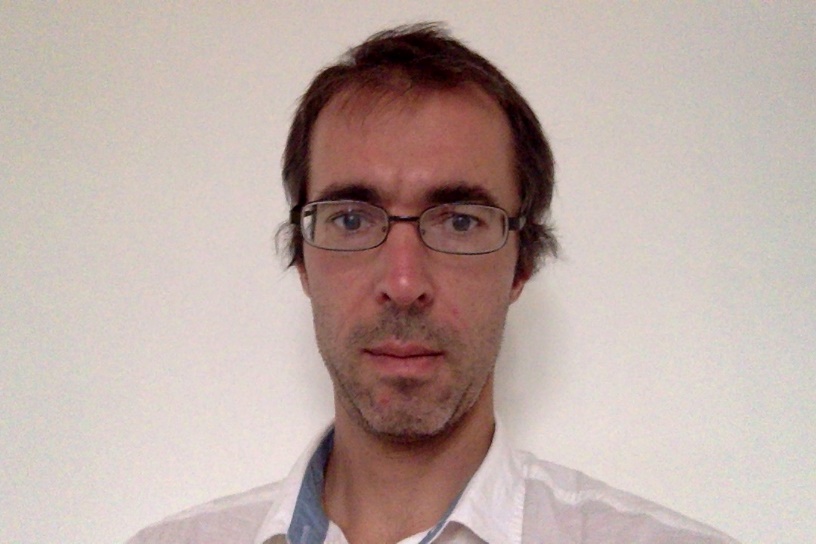 